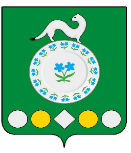 Российская ФедерацияИркутская областьУсольский муниципальный районМишелевское городское поселениеД У М АР Е Ш Е Н И Е 28.09.2022                                                 	  				№ 8р.п. МишелевкаОб избрании заместителя председателя Думы Мишелевского городского поселения Усольского муниципального района Иркутской областиВ соответствии со статьями 30,31,47 Устава Мишелевского муниципального образования и на основании протокола счетной комиссии                 № 3 от 28 сентября 2022 года о результатах тайного голосования по выборам заместителя председателя Думы Мишелевского городского поселения Усольского муниципального района Иркутской области, Дума Мишелевского городского поселения Усольского муниципального района Иркутской областиР Е Ш И Л А:Избрать заместителем председателя Думы Мишелевского городского поселения Усольского муниципального района Иркутской области Горохову Юлию Андреевну.Председатель Думы Мишелевского городского поселения Усольского муниципального района Иркутской области							Е.В.ЕвтеевГлава Мишелевского городского поселения Усольского муниципального района Иркутской области							Н.А.Валянин